36/1/4/1(201900230)NATIONAL ASSEMBLYFOR WRITTEN REPLY QUESTION 908DATE OF PUBLICATION IN INTERNAL QUESTION PAPER: 13 SEPTEMBER 2019 (INTERNAL QUESTION PAPER NO 16-2019)908.	Mr A G Whitfield (DA) to ask the Minister of Police:With reference to his reply to question 383 on 3 September 2019, what number of detectives was employed by SA Police Service (a) at each police station, (b) in each cluster, (c) in the (i) 2014-15, (ii) 2015-16, (iii) 2016-17, (I\/) 2017-18, (v) 2018-19 and(vi) 2019-20 financial years in Limpopo, Western Cape, Northern Cape, Eastern Cape, Mpumalanga, Free State, KwaZulu-Natal and North West provinces?NW2060EREPLY:(a)(b)(c)(i)(ii)(iii)(iv)(v)(vi)The number of detectives, employed by the South African Police Service (SAPS) at each police station, in each cluster, in the 2014/2015, 2015/2016, 2016/2017, 2017/2018, 2018/2019 and 2019/2020 financial years, in Limpopo, Western Cape, Northern Cape, Eastern Cape, Mpumalanga, Free State, KwaZulu-Natal and North West provinces, is attached as per annexures A and B.Reply to question 908 recommended/GENERAL AFRICAN POLICE SERVICE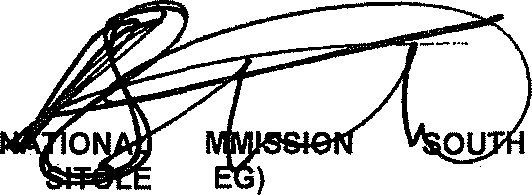 Date:	]g]§ -0§- 2 7Reply to question 908 approved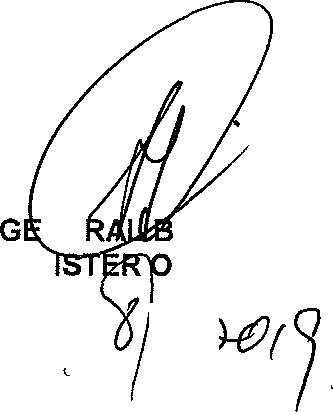 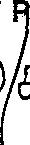 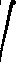 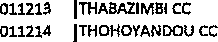 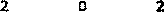 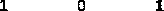 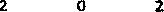 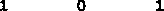 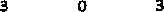 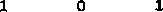 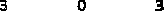 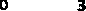 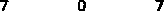 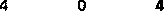 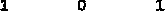 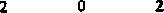 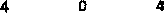 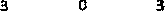 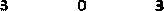 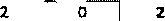 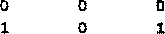 ozzzcnvc nR cazAcnY As czumTt mez Ice Derrcm's cooRoJucAn - oozsos j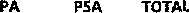 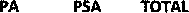 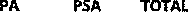 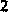 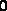 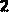 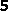 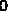 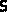 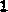 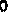 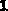 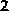 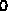 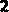 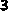 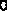 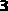 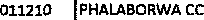 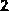 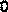 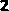 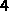 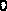 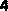 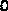 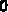 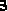 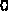 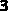 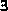 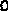 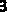 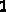 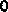 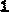 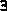 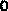 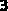 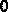 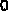 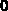 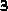 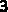 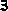 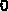 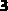 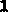 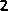 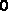 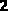 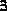 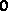 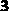 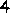 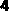 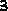 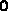 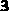 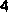 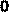 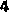 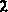 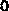 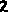 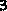 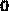 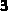 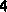 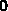 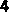 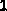 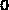 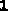 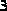 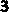 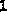 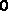 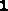 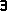 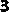 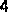 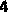 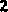 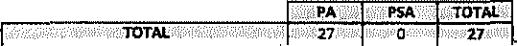 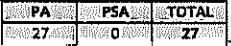 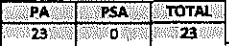 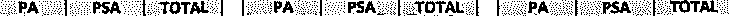 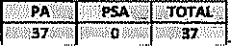 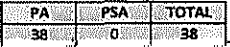 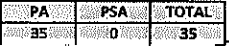 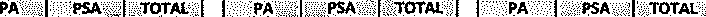 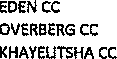 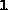 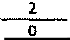 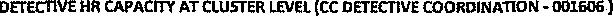 1616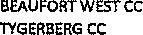 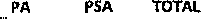 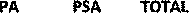 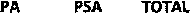 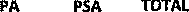 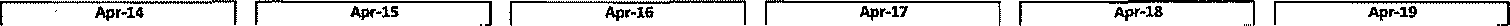 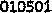 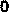 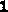 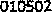 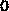 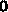 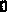 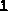 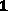 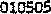 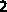 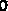 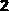 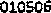 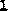 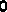 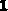 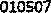 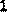 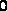 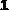 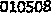 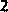 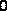 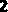 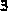 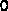 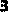 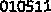 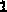 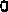 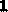 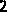 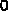 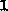 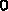 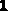 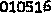 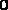 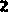 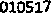 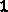 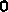 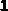 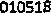 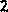 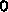 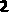 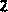 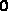 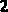 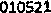 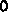 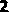 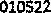 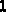 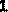 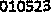 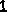 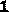 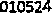 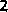 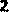 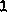 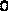 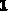 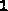 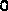 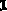 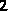 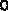 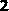 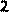 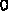 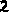 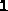 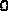 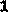 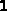 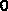 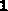 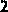 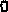 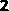 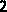 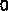 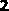 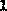 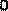 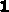 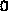 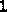 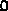 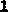 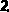 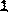 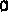 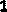 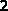 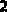 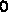 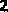 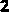 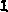 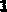 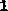 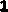 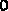 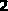 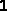 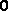 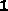 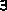 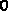 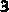 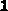 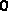 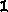 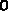 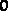 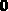 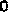 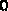 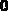 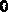 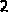 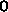 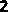 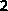 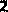 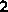 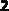 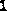 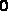 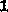 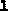 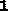 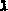 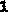 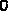 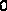 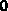 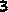 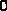 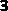 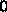 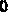 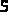 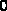 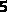 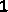 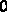 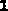 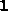 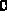 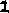 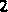 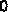 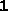 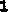 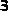 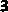 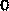 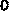 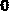 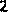 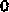 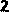 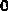 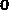 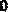 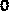 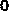 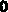 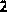 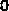 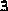 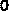 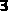 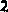 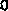 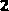 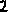 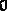 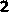 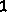 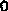 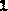 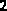 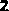 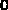 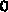 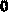 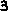 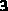 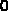 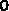 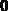 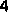 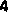 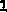 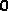 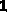 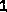 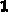 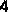 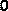 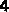 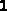 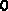 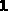 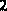 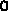 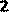 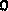 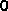 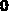 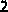 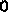 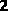 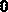 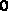 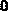 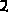 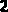 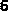 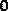 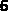 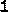 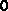 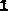 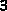 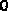 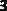 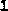 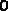 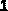 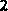 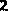 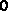 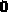 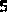 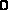 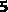 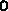 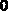 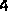 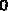 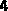 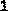 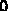 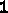 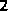 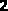 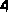 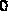 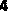 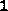 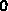 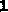 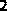 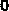 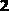 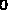 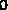 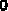 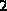 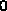 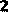 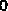 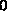 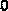 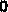 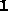 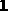 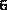 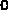 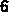 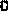 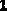 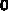 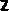 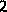 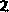 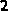 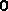 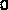 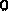 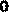 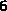 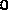 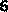 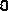 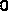 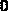 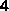 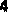 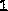 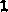 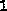 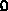 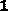 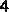 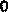 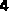 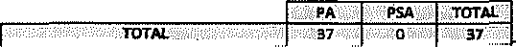 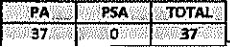 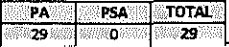 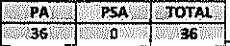 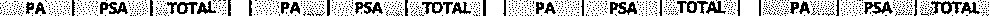 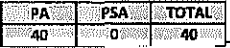 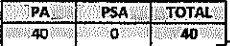 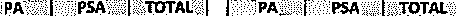 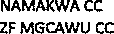 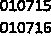 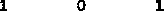 ozzzcnvz HR c#eacrrY az cwmR tzvEulcc omczivz coonDinamon - oozsoa j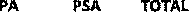 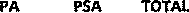 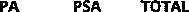 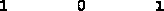 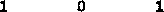 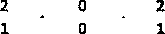 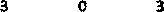 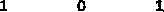 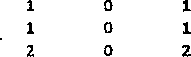 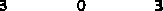 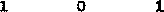 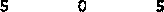 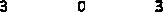 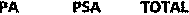 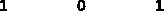 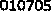 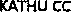 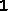 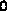 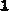 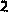 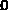 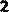 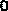 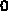 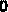 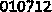 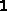 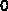 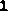 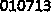 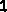 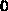 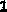 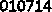 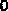 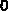 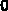 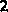 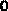 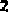 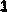 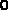 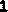 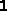 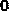 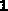 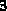 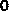 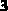 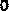 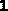 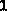 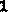 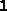 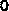 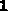 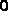 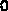 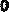 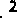 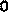 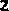 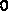 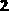 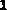 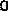 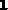 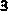 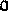 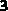 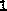 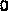 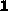 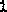 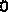 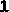 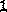 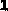 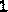 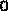 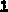 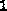 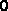 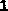 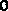 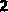 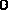 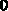 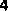 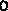 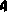 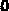 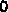 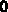 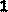 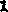 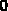 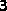 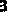 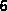 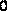 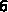 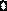 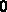 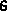 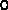 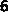 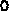 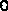 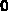 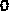 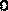 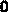 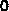 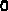 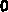 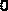 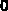 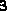 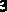 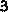 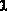 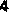 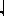 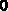 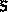 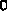 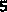 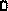 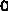 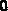 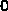 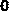 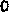 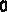 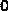 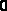 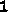 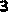 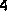 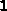 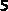 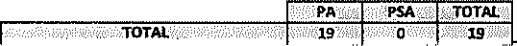 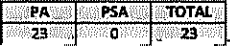 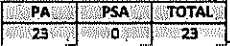 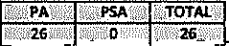 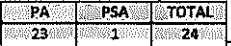 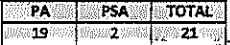 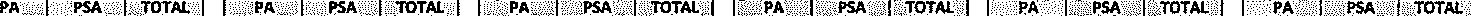 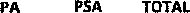 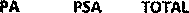 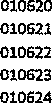 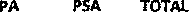 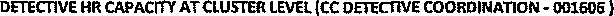 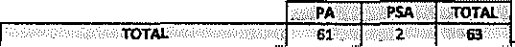 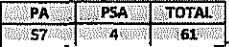 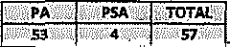 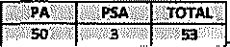 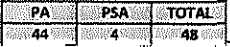 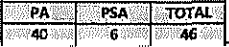 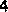 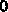 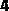 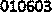 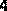 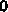 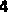 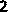 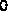 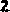 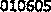 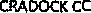 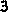 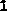 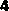 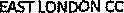 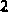 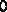 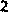 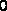 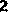 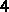 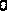 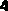 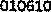 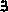 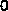 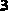 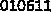 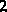 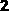 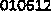 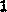 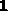 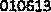 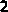 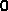 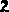 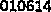 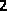 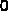 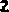 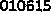 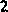 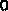 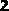 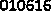 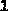 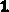 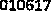 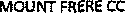 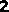 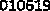 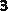 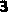 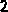 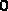 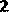 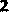 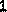 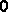 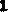 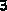 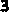 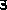 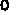 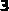 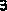 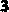 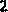 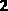 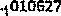 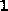 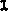 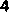 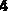 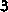 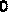 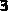 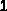 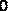 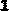 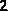 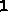 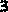 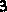 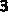 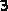 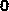 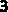 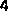 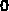 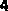 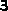 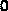 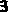 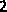 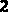 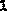 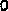 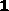 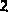 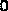 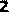 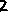 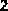 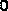 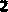 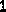 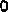 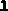 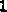 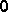 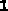 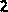 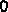 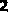 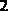 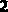 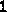 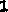 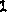 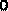 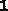 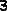 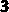 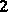 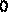 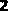 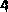 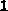 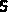 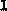 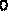 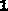 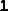 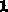 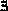 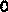 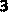 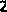 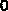 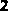 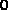 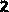 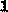 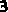 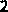 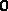 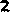 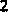 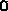 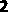 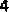 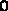 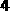 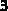 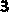 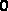 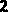 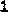 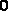 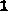 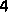 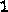 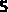 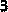 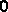 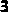 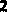 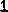 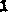 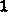 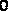 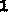 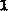 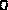 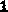 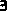 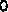 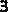 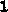 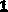 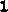 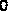 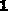 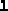 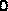 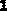 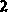 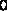 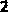 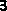 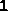 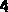 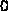 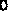 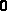 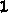 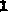 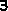 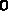 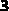 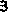 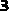 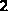 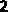 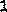 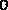 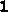 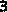 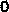 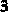 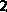 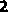 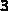 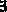 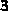 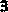 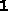 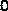 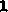 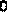 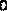 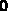 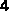 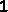 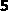 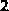 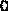 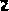 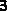 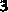 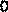 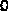 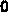 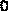 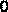 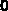 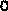 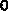 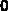 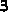 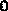 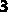 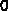 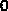 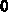 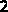 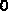 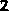 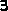 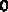 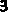 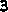 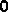 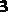 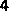 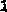 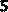 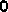 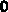 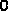 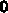 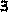 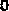 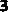 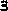 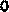 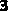 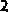 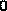 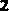 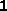 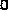 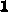 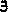 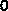 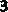 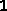 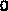 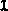 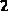 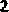 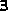 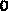 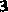 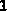 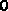 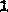 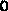 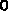 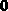 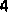 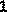 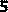 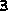 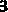 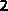 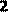 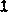 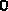 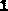 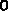 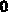 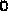 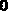 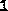 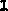 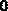 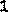 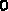 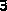 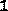 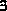 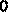 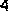 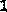 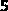 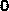 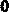 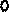 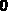 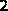 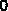 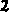 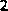 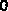 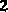 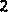 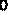 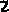 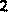 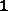 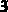 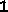 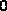 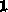 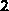 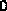 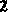 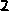 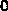 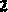 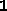 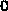 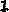 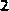 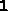 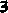 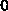 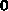 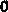 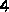 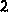 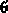 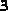 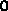 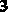 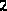 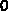 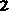 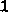 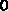 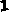 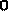 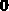 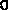 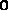 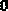 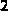 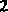 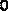 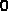 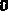 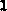 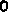 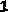 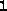 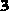 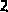 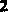 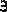 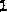 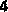 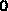 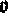 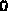 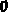 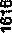 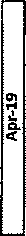 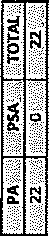 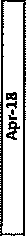 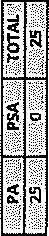 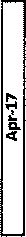 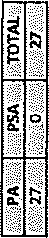 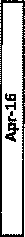 8* 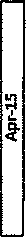 .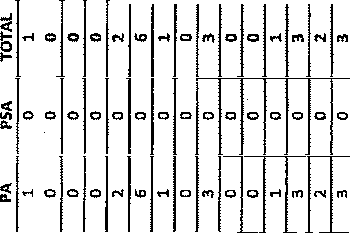 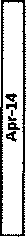 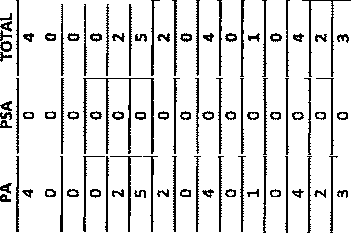 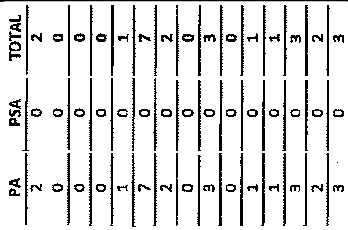 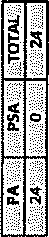 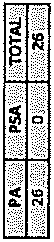 ,398o i. 3X*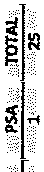 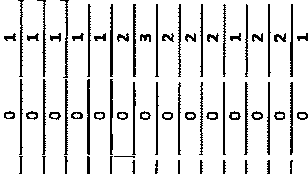 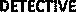 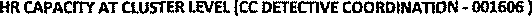 1816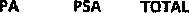 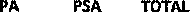 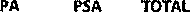 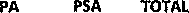 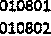 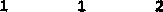 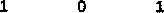 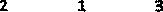 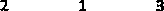 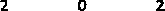 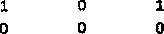 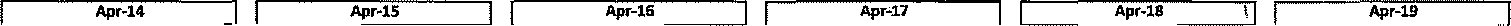 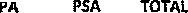 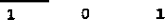 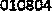 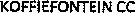 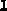 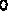 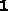 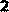 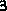 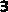 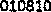 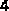 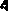 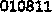 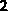 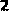 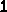 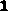 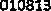 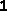 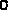 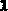 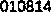 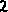 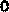 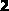 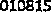 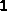 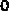 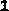 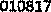 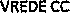 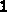 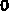 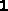 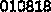 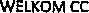 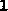 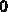 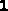 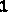 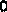 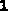 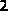 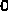 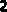 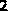 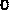 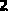 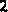 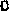 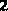 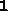 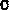 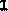 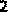 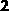 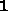 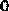 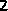 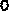 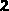 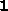 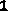 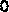 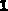 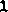 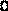 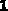 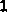 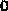 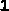 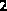 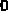 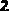 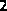 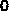 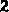 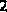 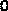 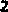 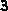 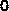 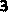 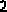 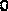 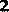 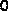 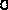 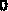 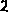 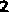 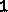 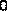 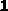 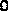 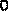 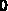 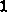 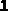 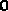 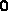 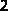 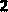 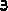 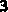 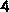 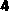 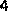 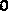 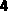 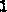 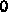 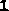 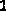 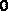 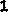 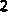 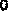 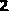 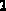 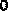 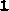 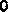 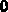 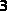 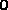 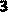 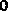 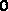 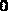 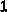 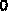 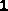 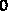 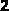 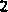 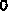 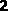 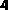 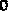 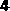 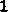 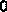 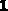 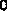 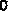 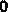 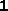 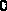 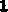 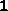 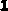 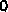 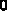 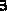 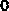 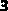 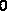 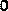 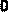 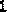 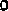 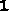 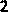 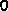 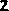 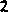 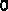 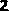 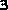 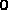 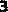 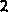 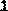 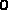 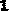 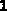 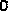 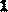 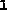 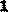 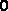 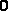 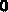 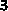 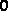 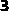 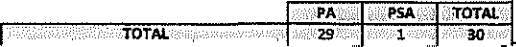 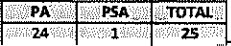 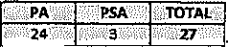 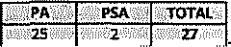 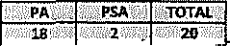 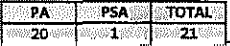 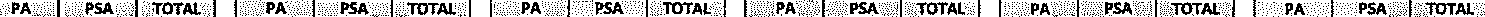 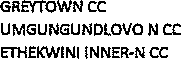 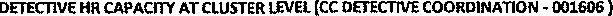 16 6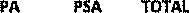 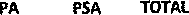 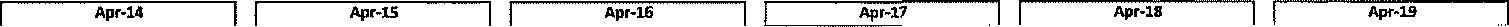 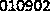 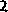 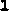 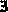 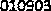 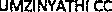 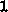 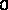 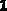 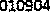 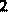 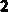 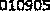 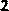 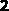 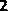 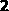 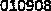 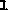 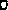 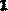 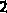 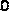 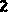 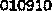 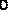 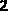 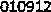 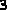 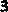 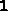 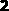 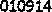 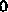 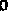 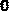 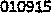 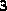 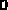 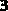 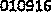 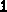 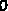 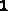 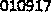 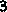 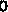 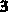 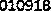 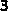 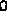 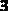 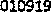 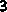 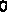 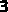 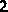 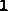 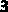 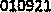 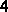 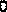 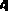 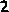 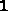 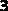 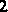 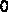 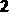 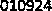 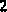 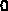 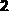 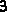 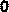 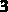 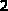 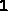 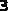 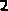 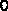 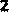 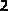 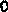 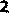 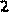 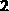 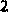 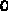 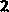 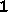 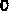 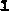 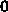 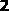 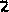 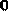 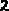 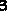 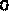 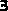 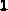 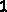 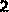 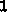 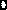 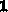 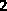 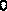 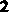 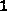 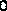 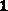 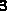 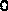 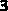 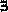 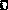 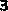 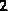 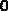 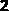 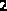 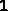 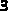 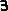 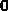 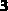 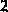 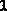 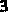 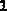 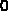 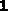 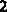 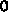 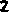 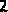 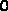 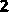 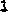 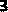 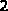 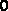 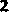 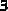 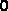 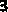 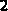 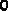 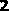 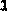 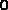 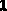 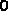 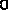 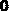 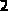 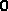 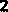 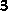 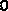 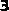 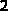 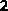 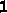 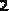 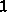 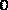 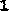 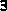 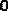 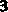 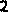 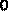 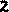 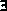 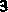 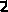 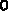 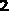 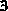 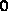 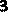 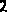 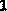 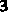 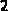 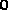 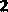 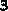 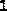 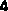 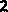 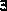 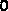 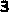 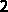 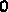 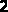 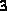 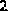 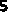 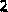 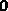 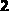 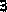 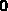 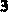 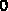 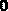 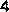 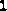 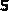 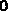 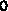 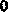 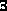 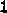 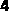 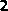 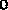 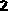 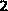 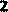 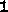 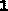 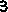 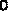 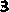 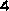 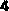 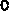 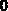 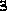 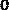 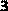 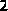 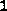 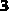 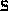 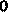 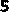 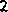 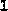 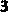 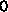 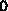 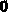 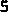 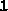 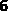 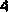 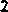 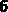 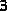 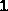 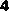 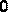 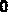 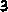 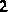 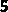 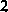 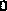 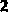 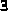 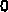 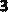 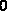 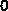 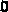 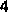 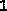 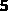 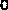 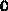 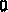 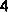 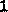 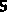 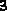 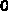 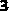 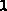 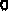 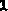 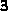 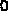 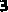 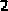 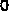 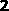 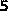 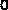 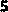 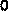 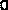 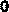 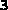 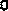 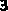 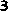 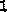 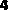 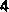 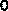 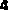 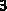 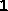 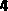 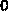 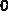 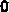 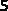 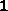 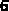 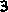 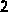 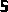 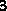 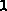 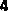 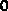 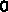 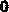 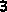 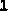 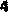 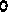 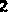 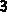 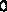 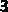 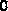 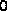 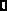 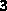 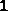 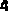 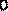 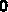 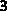 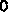 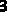 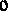 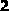 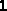 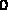 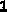 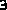 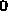 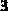 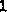 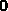 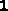 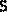 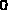 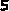 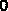 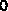 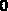 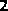 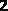 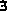 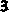 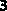 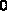 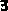 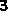 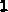 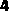 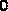 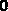 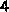 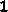 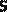 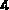 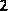 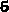 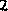 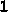 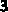 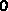 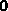 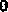 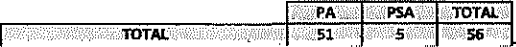 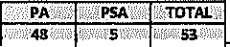 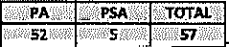 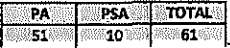 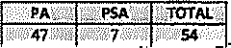 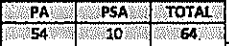 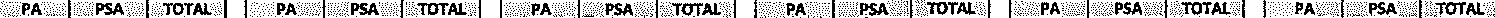 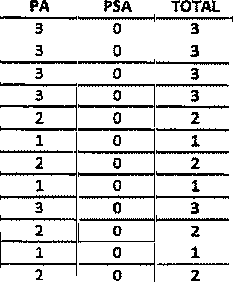 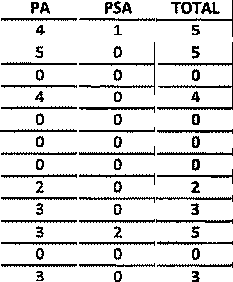 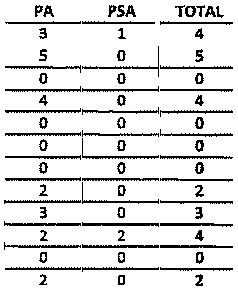 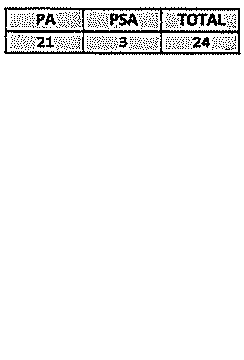 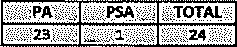 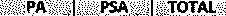 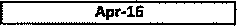 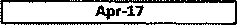 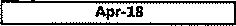 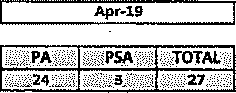 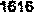 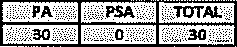 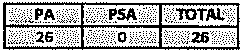 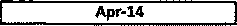 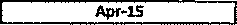 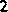 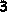 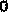 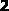 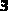 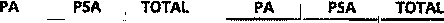 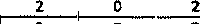 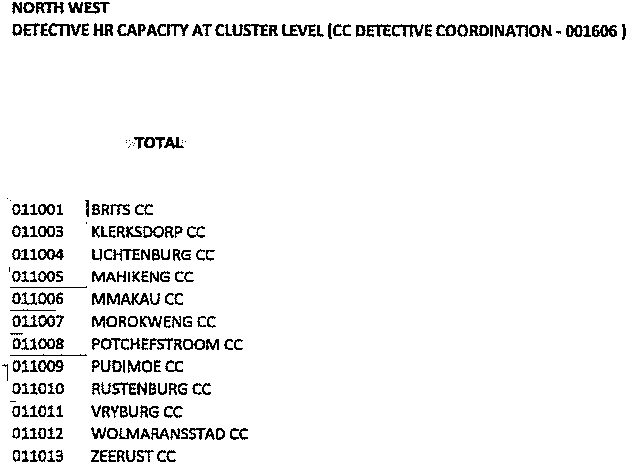 